В целях реализации Закона Республики Коми от 08.05.2014 г. № 54-РЗ «О наделении органов местного самоуправления муниципальных образований муниципальных районов (городских округов) в Республике Коми государственным полномочием Республики Коми по отлову и содержанию безнадзорных животных»1. Утвердить комплексный план по снижению численности безнадзорных животных на территории МО МР «Печора» на 2015-2016 годы согласно приложению.	2. Признать утратившими силу распоряжения администрации муниципального района «Печора» от 29.10.2015 г. № 1167-р «Об утверждении комплексного плана по снижению численности безнадзорных животных на территории МО МР «Печора» на 2015 - 2016 годы, от 13.11.2015 г. № 1225-р «О внесении изменений в распоряжение администрации муниципального района «Печора» от 29.10.2015 г. № 1167-р».3. Настоящее распоряжение подлежит размещению на официальном сайте администрации муниципального района «Печора».И.о. главы администрации                                                                           И.А. ШаховаПриложение к распоряжению администрации МР «Печора» от «20» января 2016 г. № 38-рКомплексный планпо снижению численности безнадзорных животных на территории МО МР «Печора» на 2015-2016 годы_________________________________________________________________________________________________________________________АДМИНИСТРАЦИЯ МУНИЦИПАЛЬНОГО РАЙОНА «ПЕЧОРА»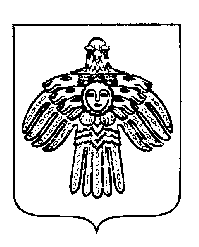  «ПЕЧОРА»  МУНИЦИПАЛЬНÖЙ  РАЙОНСААДМИНИСТРАЦИЯ РАСПОРЯЖЕНИЕ ТШÖКТÖМРАСПОРЯЖЕНИЕ ТШÖКТÖМРАСПОРЯЖЕНИЕ ТШÖКТÖМ«20»   января  2016 г.г. Печора,  Республика Коми                                   № 38-р Об       утверждении         комплексногоплана    по     снижению     численностибезнадзорных животных на территорииМО МР «Печора» на 2015 - 2016    годы№ п/пНаименование мероприятийПериодичностьИсполнитель12341.Разработка и принятие нормативных документовРазработка и принятие нормативных документовРазработка и принятие нормативных документов1.1.Порядок мониторинга численности безнадзорных животных1 раз в годОтдел ЖКХ1.2.Инструкции по отлову и транспортировке безнадзорных животных1 раз в годОтдел ЖКХ1.3.Порядок деятельности приютов1 раз в годОтдел ЖКХ1.4.Порядок возврата отловленных животных их владельцам1 раз в годОтдел ЖКХ1.5.Перечень мест для утилизации трупов безнадзорных животных в соответствии с ветеринарными правилами сбора, утилизации и уничтожения биологических отходовв течение годаГБУ РК «Печорская станция по борьбе с болезнями»1.6.Нормы обустройства придомовых территорий в части обязательного наличия площадок для выгула собакв течение годаКомитет по управлению муниципальной собственностью, Отдел архитектуры и градостроительства2.Организация отлова и содержания безнадзорных животныхОрганизация отлова и содержания безнадзорных животныхОрганизация отлова и содержания безнадзорных животных2.1.Проведение рабочих встреч с руководителями станции по борьбе с болезнями животных, организаций по отлову, приютов, иных организаций по вопросам реализации заключенных контрактов (государственных заданий) на отлов и (или) содержание безнадзорных животных1 раз в полугодиеОтдел ЖКХ2.2.Определение организации или структурного подразделения, ответственных за прием, обработку и передачу в организацию по отлову заявок от населения  на отлов безнадзорных животныхв течение годаОтдел ЖКХ2.6.Проведение ветеринарных мероприятий: клинически осмотр, вакцинации, обработки, стерилизация, оформление ветеринарных сопроводительных документов, усыпление и др.в течение годаГБУ РК «Печорская станция по борьбе с болезнями»2.7.Проведение ежеквартального мониторинга численности безнадзорных животныхв течение годаОтдел ЖКХ2.8.Анализ хода выполнения муниципального контракта (государственного задания) в части соблюдения условий его исполнения подрядной организациейв течение годаОтдел ЖКХ, Отдел договорной работы и муниципальных закупок3.Информационно-разъяснительная работаИнформационно-разъяснительная работаИнформационно-разъяснительная работа3.1.Создание раздела на официальном сайте Администрации  муниципального образования, в котором необходимо размещение информации о:- действующих нормативно-правовых актах: муниципального образования, Республики Коми, Российской Федерации;- телефонных номерах службы приема заявок на отлов безнадзорных животных;- проведении аукционов на заключение муниципальных контрактов на отлов и (или) на содержание отловленных безнадзорных животных;- выделении муниципального имущества для размещения приютов; - результатах работы по снижению численности безнадзорных животных за истекший период времени;- запланированных мероприятиях по отлову (места отлова, дата отлова);- отловленных животных;- местонахождении приютов;- местах и сроках доставления собак для проведения вакцинации, стерилизации, мечения, оформления ветеринарных сопроводительных документов при транспортировке животных;- выделенных местах для выгула домашних животных;- действиях граждан при покусах;- результатах работы административных комиссий по привлечению к административной ответственности за нарушение правил выгула и содержания домашних животных;- действиях владельцев животных при гибели животных1 раз в полугодиеОтдел ЖКХ, ГБУ РК «Печорская станция по борьбе с болезнями», Отдел по работе с информационными технологиями